Rozkład zajęć w semestrze letnim rok akademicki 2020/2021I rok II° Dziennikarstwo i Komunikacja Społeczna Pn.	Wt.	Śr.	Cz.	Pt.					  Pn.	 Wt.	  Śr.	 Cz.	Pt.MARZEC			   	  							4	5					8	9	10	11        12	15	16	17     18      19					22	23	24	25    26	29	30	31	     KWIECIEŃ						                                                                                             1       2					5	6	7	8	9                                                 12     13      14     15      16					19	20	21	22	 23                                              26       27   28    29     30MAJ					3	4	5	6	7					   10	   11	   12	   13	   14					17	18	19	20	21					   24	   25      26     27     28					31	CZERWIEC	1	2	3	4	7	     8        9       10        11                                                  14      15     16      17    18	21    22	23    24      25PoniedziałekWtorekŚrodaŚrodaŚrodaCzwartekpiątekpiątek8.00-9.308.00-9.308.00-9.308.00-9.308.00-9.308.00.-9.308.00-9.308.00-9.30Media lokalne i środowiskowe- wDr hab. Jolanta Kępa-Mętrak prof. UJKTydz ARadzenie sobie ze stresem-ćw.Mgr Wioletta Praszek5 spotkSeminarium-sem.Dr hab. Jolanta Dzierżyńska- Mielczarek prof. UJKSeminarium-sem.Dr hab. O. Dąbrowska-Cendrowska prof. UJKSeminarium-sem.Dr hab. Aleksandra Lubczyńska prof. UJKWykład monograficzny – w Prof. Tomasz MielczarekWykład monograficzny – w Prof. Tomasz Mielczarek9.45-11.159.45-11.159.45-11.159.45-11.159.45-11.159.45-11.159.45-11.159.45-11.15Media lokalne i środowiskowe- ćw.Dr hab. Jolanta Kępa-Mętrak prof. UJKRadzenie sobie ze stresem-ćw.Mgr Wioletta Praszek5 spotk.Język obcy –ćw.Mgr M KopećGr IPodstawowe problemy telewizji- wProf. Tomasz MielczarekPodstawowe problemy telewizji- wProf. Tomasz Mielczarek11.30-13.4511.30-13.0011.30-13.0011.30-13.0011.30-13.0011.30-13.0011.30-13.0011.30-13.00Konwersatorium medioznawcze- ćw.Dr  P. CiszekKreatywne pisanie –ćw.Dr hab. Alicja Gałczyńska,  prof. UJKJęzyk obcy –ćw.Mgr M KopećGr IIGłówne nurty kultury światowej i polskiej XX i XXI wieku- ćw.Prof. J. Chwastyk- KowalczykGłówne nurty kultury światowej i polskiej XX i XXI wieku- ćw.Prof. J. Chwastyk- Kowalczyk14.00-15.3013.15-14.4513.15-14.4513.15-14.4513.15-14.4513.15-14.4513.15-14.4513.15-14.45Rynek reklamy – ćw.Dr J. PerczakGr MMRBlok przedmiotów fakultatywnych Współczesny język i kulturaOpinia publiczna – wMgr Natalia WalkowiakGłówne nurty kultury światowej i polskiej XX i XXI wieku- w.Prof. J. Chwastyk- KowalczykTydz. APodstawy zarządzania i ekonomiki mediów-w.Dr hab. Jolanta Dzierżyńska- Mielczarek prof. UJKTydz BRynek reklamy – ćw.Dr J. PerczakGr MMRJęzyk współczesnych mediów-ćw. Mgr M. JasOpinia publiczna – wMgr Natalia WalkowiakGłówne nurty kultury światowej i polskiej XX i XXI wieku- w.Prof. J. Chwastyk- KowalczykTydz. APodstawy zarządzania i ekonomiki mediów-w.Dr hab. Jolanta Dzierżyńska- Mielczarek prof. UJKTydz B15.00-16.3015.00-16.3015.00-16.3015.00-16.30Montaż radiowo- telewizyjny- labMgr Arkadiusz MillerGr DMBlok przedmiotów fakultatywnychMediatyzacja strefy publicznejPodstawy zarządzania i ekonomiki mediów-ćw.Dr hab. Jolanta Dzierżyńska- Mielczarek prof. UJKTydz BMontaż radiowo- telewizyjny- labMgr Arkadiusz MillerGr DMKomunikowanie polityczne- ćw.Dr Rafał MiernikPodstawy zarządzania i ekonomiki mediów-ćw.Dr hab. Jolanta Dzierżyńska- Mielczarek prof. UJKTydz B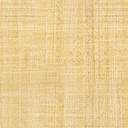 